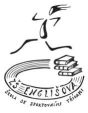 Základní škola Opava, Englišova  82 – příspěvková organizace746 01 Opava, Englišova 82	       kancelář-tel.fax.: 553 715 006, ředitelna: 553 715 763www.zsenglisova.cz,                   e-mail: kancelar@zsenglisova.cz_____________________________________________________________________________Registrační číslo:………………………………Žádost zákonných zástupců o přijetí dítěte k základnímu vzděláváníJméno a příjmení zákonného zástupce ……………………………………………………………………Místo trvalého pobytu…………………….…………………………………………………………………..Adresa pro doručování (je-li odlišná od trvalého pobytu)………………………………………………...Telefonní číslo…………… E-mailová adresa…………………………………Datová schránka..………..Podle ustanovení § 36 odst. 4 a 5 zákona č. 561/2007 Sb., o předškolním, základním, středním, vyšším odborném a jiném vzdělávání (školský zákon), ve znění pozdějších předpisů,žádám o přijetí syna / dcery Jméno a příjmení…………….……………………………………….…………nar.………………………..….Místo trvalého pobytu………….……………………………………….……………………………….……….Adresa pro doručování (je-li odlišná od trvalého pobytu)………………….…………………..…………..k základnímu vzdělávání v základní škole, jejíž činnost vykonává Základní škola Opava, Englišova 82  - příspěvková organizace od školního roku  …………………………..Další informace: (údaje potřebné pro účely nastavení vhodných podpůrných opatření pro budoucího žáka školy o speciálních vzdělávacích potřebách dítěte, o zdravotní způsobilosti ke vzdělávání a o zdravotních obtížích, které by mohly mít vliv na průběh vzdělávání; tyto další informace nemají vliv na rozhodnutí ředitele o přijetí/nepřijetí, s výjimkou nespádového žáka, pokud by bylo zřejmé, že jeho přijetím by byl porušen limit počtu žáků s přiznanými podpůrnými opatřeními dle § 17 odst. 2 vyhlášky č. 27/2016 Sb.)…………………………………………………………….………………………………………………………..Počet příloh:………………(např. doporučení školského poradenského zařízení, odborného lékaře nebo klinického psychologa, příp. soudní rozhodnutí apod.)V Opavě dne…………………			Podpis zákonného zástupce…………………………..……...			Základní škola Opava, Englišova  82 – příspěvková organizace746 01 Opava, Englišova 82	          kancelář-tel.fax.: 553 715 006, ředitelna: 553 715 763www.zsenglisova.cz                       email : kancelar@zsenglisova.cz_______________________________________________________________________Dávám svůj souhlas Základní škole Opava, Englišova 82 – příspěvková organizace (dále jen „škole“) ke shromažďování, zpracování a evidenci osobních údajů a osobních citlivých údajů o mém dítěti………………………………….……………………….………………………nar………………………………….ve smyslu evropského nařízení GDPR a směrnice školy ke GDPR. Svůj souhlas poskytuji pouze pro zpracování těch osobních údajů, které jsou nezbytné pro práci školy a v rozsahu nezbytném pro naplnění stanoveného účelu,⁕ANO/NE    vedení nezbytné zdravotní dokumentace (tělesná výchova, pobyt v přírodě, plavecký                      výcvik, pro případ úrazu…)⁕ANO/NE    využívání služeb poskytovaných školním psychologem, speciálním pedagogem,                       metodikem prevence, výchovným poradcem (práce s třídními kolektivy – zjišťování                       klimatu třídy, řešení vrstevnických vztahů, prevence sociálně patologických jevů, …),                       externími pracovníky školních poradenských pracovišť (péče o žáky se speciálními                      vzdělávacími potřebami)⁕ANO/NE     pořizování a zveřejňování údajů, prací dětí a fotografií v propagačních a                       informačních materiálech školy, na webových stránkách školy (výroční zpráva školy,                      ilustrační fotografie, úspěchy žáků, průběh školních akcí…)⁕ANO/NE     pořádání školních a mimoškolních akcí (výlety, soutěže, exkurze, školy v přírodě,                       lyžařské výcviky…) ⁕ANO/NE    pořizování záznamů prostřednictvím kamerového systému školy, jehož provoz se                       řídí „Vnitřní směrnicí ke kamerovému systému školy“, která je k dispozici v kanceláři                       školy a u hlavního vchodu do školy ⁕ANO/NE     účast na dotazníkových a testovacích šetřeních pro potřeby školy nebo pro potřeby                       škole nadřízených orgánů státní správy (testování SCIO, testování ČŠI…)   Souhlas poskytuji na celé období školní docházky mého dítěte na této škole a na zákonem stanovenou dobu nezbytnou pro jejich zpracování, vědecké účely a archivnictví. Souhlas poskytuji pouze uvedené škole, která bez zákonem stanovených případů nesmí tyto osobní a citlivé osobní údaje poskytnout dalším osobám a úřadům a musí tyto údaje zabezpečit před neoprávněným nebo nahodilým přístupem a zpracováním, před změnou a zničením, zneužitím či ztrátou. Byl jsem poučen o svých právech, zejména o svém právu tento souhlas kdykoli odvolat, a to i bez udání důvodu, o právu přístupu k těmto údajům, o právu na jejich opravu, o tom, že poskytnutí osobního údaje je dobrovolné, právu na sdělení o tom, které osobní údaje byly zpracoványa k jakému účelu. Dále potvrzuji, že jsem byl poučen o tom, že pokud zjistím nebo se budu domnívat, že správce nebo zpracovatel provádí zpracování jeho osobních údajů, které je v rozporu s ochranou soukromého a osobního života subjektu nebo v rozporu se zákonem, zejména jsou-li osobní údaje nepřesné (s ohledem na účel jejich zpracování), mohu požádat uvedené instituce o vysvětlení a požadovat, aby správce nebo zpracovatel odstranil takto vzniklý stav. Zejména se může jednat o blokování, provedení opravy, doplnění nebo likvidaci osobních údajů.V ………………………..dne……………..Jméno a příjmení zákonného zástupce ………………………………..……..podpis…………………………..⁕zvolenou variantu zakroužkujte a nehodící škrtněte				